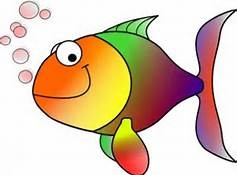 Swimmer’s Name: _______________________________  Age: _______Parent’s Name: ________________________________ Phone # _______________________Address: _____________________________________________________________________Email address ________________________________________________________________Does the participant have any medical condition or special needs the instructor should be aware of? (i.e. diabetes, asthma, or seizures)?    Yes____   No  ____      If yes, please explain:   ____________________________________________Lessons are 1/2 hour in length with 1 instructor per lesson      Private lesson (1 child) $20        ~or~            Semi-Private (2 children) $15 per child      Six (6) Private lessons for $96NOTE:  There will be no refunds for missed lessons, no-shows or if child is not willing to participate once classes start.  Make-up lessons will be offered if the lesson needs to be cancelled.Please indicate desired timeframe (you will be contacted to coordinate times for lessons)Morning ______        Afternoon ______       Evening ______       My child took swimming lessons at SEBCO this season or last session.  He/She achieved level _____.       My child has not taken swimming lessons at SEBCO Pool.Please estimate your child’s current skills and abilities by choosing one of these descriptions:         LEVEL 1 - Child hasn’t had any swimming lessons or doesn’t exhibit the skills on the next line.         LEVEL 2 - Child opens eyes under water, submerges mouth & nose, floats on back, glides on front & enters and exits the water independently.         LEVEL 3 - Child exhibits all the skills above as well as: goes under water, treads water, can front float & rollover to a back float and can push off and swims using a combination of arm and leg actions for 15 feet on both front and back. Child needs stroke development.         LEVEL 4 - Child exhibits skills above and can jump into deep water & return to the side, swim front crawl for 15 yards with face in the water, tread water for 30 seconds, and dive in from kneeling position,  needs stroke improvement.         LEVEL 5 - Child exhibits all the skills above and can swim front crawl for 25 yards, float on back for one minute, swim elementary backstroke and the breaststroke for 15 yards.Permission:I understand that SEBCO Pool Association assumes no responsibility for the safety of any users of the pool or equipment or loss or damage to personal property.Parent/Guardian Signature: ______________________________________ date: ____________Pool office use: Payment date: ____________ cash or check # _________ Level assigned: ______ (level passed_____)